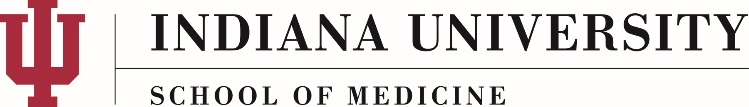 Performance ManagementEstablishing Performance ExpectationsPerformance Management is a framework for conversations between supervisor and employee throughout the year.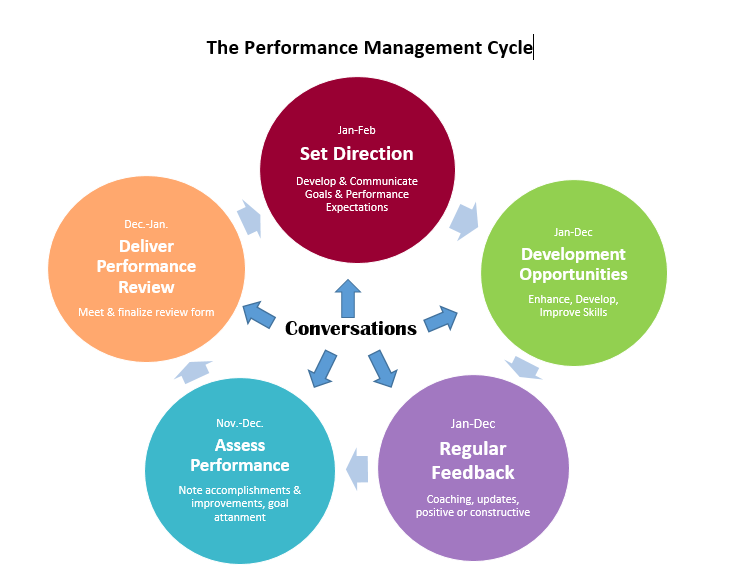 Create the Right EnvironmentCreating an environment for high quality performance discussions starts well before you decide to provide feedback.  The following is a list of tips to create a productive environment and to foster high quality performance discussions.Build positive, trusting working relationships by showing that you care about staff member’s interests, development and wellbeingCommunicate openly – share information that helps others do their jobs and engage others when making decisions that affect themEncourage feedback – ask for feedback and give it regularlyRole model an openness to feedback – accept feedback graciouslyAct on feedback – even if you don’t agree with the feedback you may need to work on changing the other person’s perceptionWork on the principle of “no surprises” – let everyone you supervise and manage know how they are doing on a regular basis as part of the way you workPlanning for PerformanceDevelopment of a performance plan happens at the beginning of the performance cycle or on commencement in a new role.  An effective and meaningful performance planning discussion should lead to a shared and agreed understanding between a manager/supervisor and the staff member or team about:What needs to be done and achieved (main tasks, projects or deliverables)How work will be done (what conduct and behavior the staff member or team will use or develop while they are at work, i.e., collaboration)What support is required (skills and knowledge that need to be developed further and how these will be addressed so that the staff member can achieve the agreed upon goals)What good performance looks like (specific things we will see when it’s all going well, i.e., consulting fully with colleagues and experts when writing a policy, an important deadline met, fewer customer/service user complaints on avoidable matters)Clarity on how and when further discussion about performance will happen Key Elements in the Planning Process:Understand the mission of IUSM and your unitUnderstand the values and goals of IUSM and your unitLink individual expectations to IUSM mission, values and goalsPerformance ExpectationsWhat is a performance expectation?Describes the results expected for the fully satisfied performance of a job function/taskDefines “how well” each function or task must be performedIdentifies competencies significant to the accomplishment of performance goalsReinforces the notion that accomplishment at any cost is not acceptable – must be within the framework of acceptable and desired work traitsProvides a benchmark against which to evaluate work performanceA performance expectation should be:Derived from mission, goals and valuesMutually understoodDeveloped collaboratively, if appropriateDescriptive of how a job is to be performedDescriptive of fully satisfactory performanceExpressed in measurable/observable termsReasonable and attainableEstablishing Performance ExpectationsDouble check performance expectations:Are they clear?  Does the employee know what an acceptable level of performance looks like?Are they quantifiable, observable, verifiable?Are they attainable, reasonable?Are they challenging?  Does the employee need to exert a reasonable amount of effort to reach a fully successful performance level?Are they fair?  Are the comparable to those for other employees in similar positions but also reflect any uniqueness to the position?  Do they allow for some margin of error?  Do they reflect tenure and experience in the position?Human Performance ModelSource:  Adapted from Wile, David, “Why Doers Do”; P&I Journal, Volume 35, #2, pp. 30-35, February 1996Steps to the Performance Planning ConversationThe most important part of this process is the discussion between manager/supervisor and staff member.  The focus should be on taking the time to have a meaningful and effective discussion.The most effective performance planning discussions are “two-way”—exchanging views, asking questions and developing a shared and agreed understanding.Step 1Ensure the position description is current and accurately reflects the responsibilities of the positionStep 2Identify the essential functions or critical responsibilities of the position – the reason the position exists; typical number is 5-8Step 3Identify the key tasks for each critical responsibility and how each task is accomplishedStep 4Define exceeds vs. meets vs. does not meet expectations for performance standardsConsider whether tasks are new or routine or whether collaboration with others is necessary to accomplishStep 5Recognize and address what barriers may exist that will impact performancePerformancePerformancePerformancePerformancePerformancePerformanceExternal to Performer(80% of Performance Issues)External to Performer(80% of Performance Issues)External to Performer(80% of Performance Issues)External to Performer(80% of Performance Issues)External to Performer(80% of Performance Issues)External to Performer(80% of Performance Issues)Environmental(Intangibles)Environmental(Intangibles)Resources(Tangibles)Resources(Tangibles)Resources(Tangibles)Resources(Tangibles)Organizational Systems & ProcessesIncentivesCognitive SupportCognitive SupportToolsPhysical EnvironmentClear goalsJob designClear processes and policiesAuthorityAppropriate workloadAccess to right peopleCompensationFeedbackCoachingPositive reinforcementInteresting meaningful workJob aidsDocumentationWork flow diagrams and chartsCheat sheetsJob aidsDocumentationWork flow diagrams and chartsCheat sheetsComputers and other electronic equipmentSoftwareVideo/DVDCalculatorsAutomobilesTelecommunication devicesNoiseLightTemperaturePhysical layoutInternal to Performer(20% of Performance Issues)Internal to Performer(20% of Performance Issues)Internal to Performer(20% of Performance Issues)Internal to Performer(20% of Performance Issues)Internal to Performer(20% of Performance Issues)Internal to Performer(20% of Performance Issues)Skills/KnowledgeSkills/KnowledgeSkills/KnowledgeInherent AbilityInherent AbilityInherent AbilityTraining and professional and career developmentOn-the-job trainingFeedback and coachingSelf-studyTraining and professional and career developmentOn-the-job trainingFeedback and coachingSelf-studyTraining and professional and career developmentOn-the-job trainingFeedback and coachingSelf-studyIntelligenceEmotional maturityPhysical attributesEducationArtistic giftsInternal motivationCreativity and innovationIntelligenceEmotional maturityPhysical attributesEducationArtistic giftsInternal motivationCreativity and innovationIntelligenceEmotional maturityPhysical attributesEducationArtistic giftsInternal motivationCreativity and innovationStep 1:  Prepare for the Performance Planning ConversationStep 1:  Prepare for the Performance Planning ConversationManager/SupervisorStaff MemberReview school and unit goals and prioritiesDetermine job-specific and leadership (if applicable) competenciesReview your job description and last performance review Think about your work and personal development objectivesWhat do you enjoy about your job?  What do you like least or find more challenging about your job?What are your career goals?  What do you need to do to work towards these goals (e.g., professional development, other work experience) and how can your manager support you?How do you prefer to be managed and receive feedback?Think about procedures or process improvements that would make your work more efficient and effectiveCreate a list of recurring tasks, major projects and milestonesThink, and be prepared to ask any questions you may have, about how your work is connected to the unit or School’s strategic priorities, goals, and objectives Step 2:  Discuss outputs, projects, and deliverablesStep 2:  Discuss outputs, projects, and deliverablesWhat elements of the unit’s strategic priorities, goals, and objectives will the employee be responsible for?Where do you think we need to focus our energies this year?What are your objectives, responsibilities and key activities for the year ahead?What elements of your work are you going to focus on improving this year?Step 3:  Develop SMART goalsStep 3:  Develop SMART goalsSee SMART Goals Handout and/or WorksheetSee SMART Goals Handout and/or WorksheetStep 4:  Discuss development goalsStep 4:  Discuss development goalsWhat skills and/or knowledge does the employee need to acquire or enhance in order to do a good job?Jointly establish goals to meet development priorities.  Development opportunities can be formal (workshops, training) or informal (coaching, self-study, challenging assignments).Discuss development opportunities necessary for advancement.What skills and knowledge will be important to your role this year?What skills and knowledge do you need to focus on developing this year in order to do a good job?What learning and development activities will you undertake this year?How will new skills and knowledge be shared with others?How will your new skills and knowledge be applied on the job?What skills or experience do you need to develop to advance in your career?Step 5:  Discuss barriersStep 5:  Discuss barriersWhat barriers might impede your success in accomplishing your goals?What do you base your concern on?What are your thoughts on how to manage this concernConsider what challenges or obstacles you might encounter in accomplishing your goalsBe accountable for solutions or alternatives wherever possibleStep 7:  Discuss support requiredStep 7:  Discuss support requiredWhat would sufficient support look like?How regularly do we need to meet to discuss progress?What might be a contingency plan if your request for ___ cannot be met?What can I do to help you succeed?What support do you feel you will need to achieve successfully the objectives?What challenges might you experience that your manager may need to be aware of, or assist you with?What resources/support do you need to get the job done (other than learning and development activities addressed earlier)?Are there any changes to the work environment or arrangements that would assist you to do your job?How can your manager assist you to do a good job and possible perform even better?Step 8:  Following the discussionStep 8:  Following the discussionConfirm what has been agreed including any actions such as who will do what and by whenDecide what will be recorded and how it will be recordedImplement what has been agreed including any follow-up actionsContinue to have performance discussions on a regular basisConfirm what has been agreed including any actions such as who will do what and by whenDecide what will be recorded and how it will be recordedImplement what has been agreed including any follow-up actionsContinue to have performance discussions on a regular basis